Objeto: Solicitação de Manifestação de Interesse para Seleção de CONSULTOR INDIVIDUAL especializado em modelagem de rede de transporte multimodal.1. O Governo do Estado do Rio Grande do Sul, em razão do empréstimo junto ao Banco Internacional para Reconstrução e Desenvolvimento (doravante denominado "Banco Mundial") para cooperar na execução do Programa de Apoio à Retomada do Desenvolvimento Econômico e Social do Rio Grande do Sul – PROREDES BIRD, pretende utilizar parte desse empréstimo para pagamentos de consultorias, em conformidade com a Seleção e Contratação de Consultores para Mutuários do Banco Mundial. 2. Convidamos interessados na prestação de consultoria individual, a encaminharem carta com Manifestação de Interesse, exclusivamente para a Comissão Especial de Licitações – CEL PROREDES-BIRD/RS (endereço ao final), até as 18 horas do dia 1/9/2017. 3. O consultor individual será selecionado segundo as "Diretrizes para Seleção e Contratação de Consultores Financiadas por Empréstimos do BIRD e Créditos & Doações da AID pelos Mutuários do Banco Mundial", versão de janeiro de 2011. manifestação de interesse deverá conter pelo menos as seguintes informações: a) Experiência em serviços semelhantes e a qualificação necessária para o desempenho das atividades previstas; b) Curriculum Vitae contendo formação acadêmica, experiência específica e, conforme o caso, conhecimento das condições locais, como idioma, cultura, sistemas administrativos e organização do governo. 5. Os documentos poderão ser enviados para esta comissão por e-mail no endereço: celproredes@gmail.com ou por correio no endereço: Av. Borges de Medeiros, 1501, 20º andar, sala da Comissão Especial de Licitações, Porto Alegre/RS, CEP 90.119-900.6. Informações: telefone +55 51 3288.1432 e 3288.1183, de segunda a sexta-feira, no horário das 08h e 30min às 12h e das 13h e 30min às 18h, correio eletrônico celproredes@gmail.com, endereço web www.planejamento.rs.gov.br/cel. Porto Alegre, em 1 de agosto de 2017.Luis Napoleão ZettermannPresidente da Comissão Especial de LicitaçõesCEL PROREDES-BIRD/RS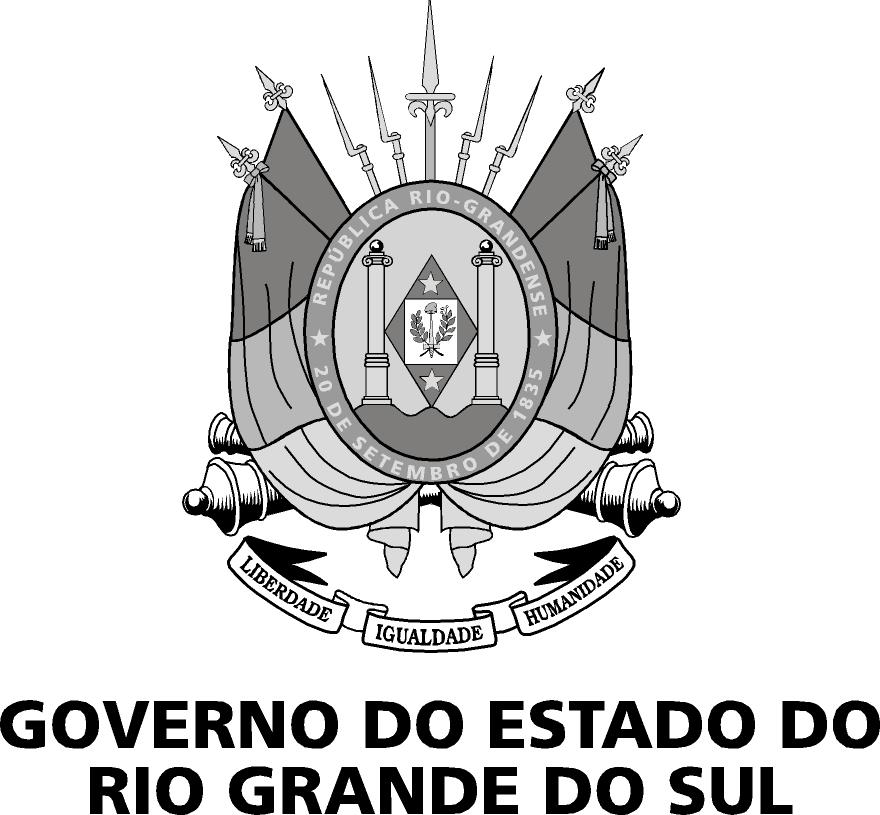 COMISSÃO ESPECIAL DE LICITAÇÕESPROREDES BIRD/RSSOLICITAÇÃO DE MANIFESTAÇÃODE INTERESSE - SMI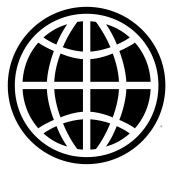 Banco MundialWashington, D.C.